APPENDIX BDAMAGE CHARGESThis appendix is included only for information and guidance and does not form part of this Notice or the Sailing Instructions. The charges below are all applicable where it is obvious that damage or loss was caused due to misuse by the user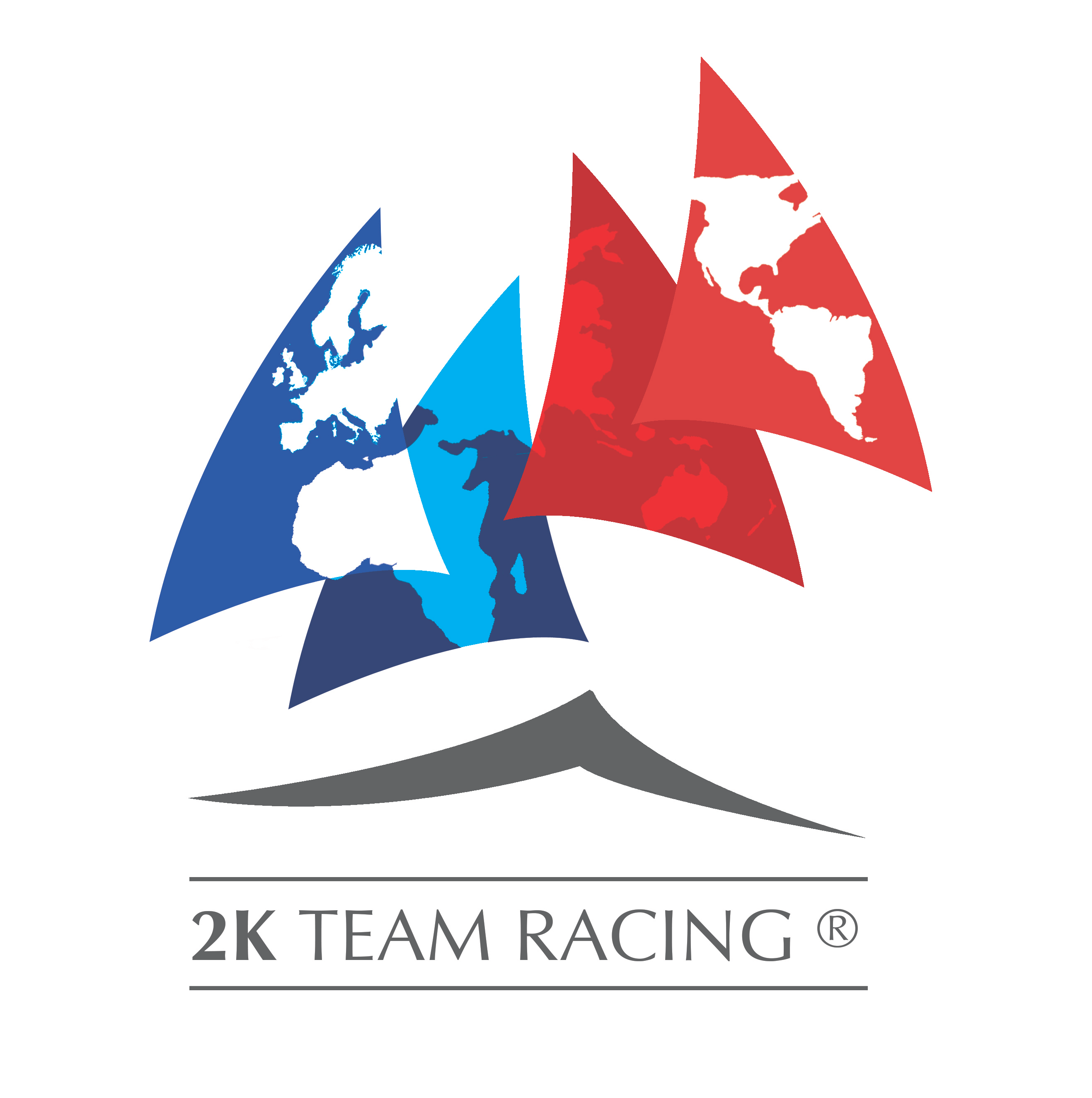 DamageDefinitionCostHullGel coat or capping nicks£50.00Minor hull damage not requiring lamination£100.00Minor damage requiring lamination £200.00Major damage or new capping – full cost of repair up to£500.00DeckMinor damage£50.00Major damage – full cost of repair up to£500.00Minor winch damage £35.00Major winch damage – full cost of replacement up to£500.00Sail damageRips smaller than 10cm£25.00Rips larger than 10cm up to 40cm£50.00Rips larger than 40cm  – full cost of repair up to£500.00Sail write off – full cost of replacement up to£500.00Spinnaker write off – full cost of replacement up to£500.00Winch handlesLoss£40.00Bilge PumpsDamage£60.00FlagsLoss£20.00SheetsDamage or loss (per sheet)£30.00Spinnaker poleEnd fitting damage (per fitting)£50.00Pole break£150.00Deck fittingDamage or loss - full cost of replacement up to£500.00HatchesMinor damage£50.00Major damage - full cost of replacement up to£500.00RadiosLoss£150.00Buoyancy aidsLoss£40.00Tiller extensionBreak£100.00BibsFailure to Return at end of event (even if returned later)Loss£15.00£50.00